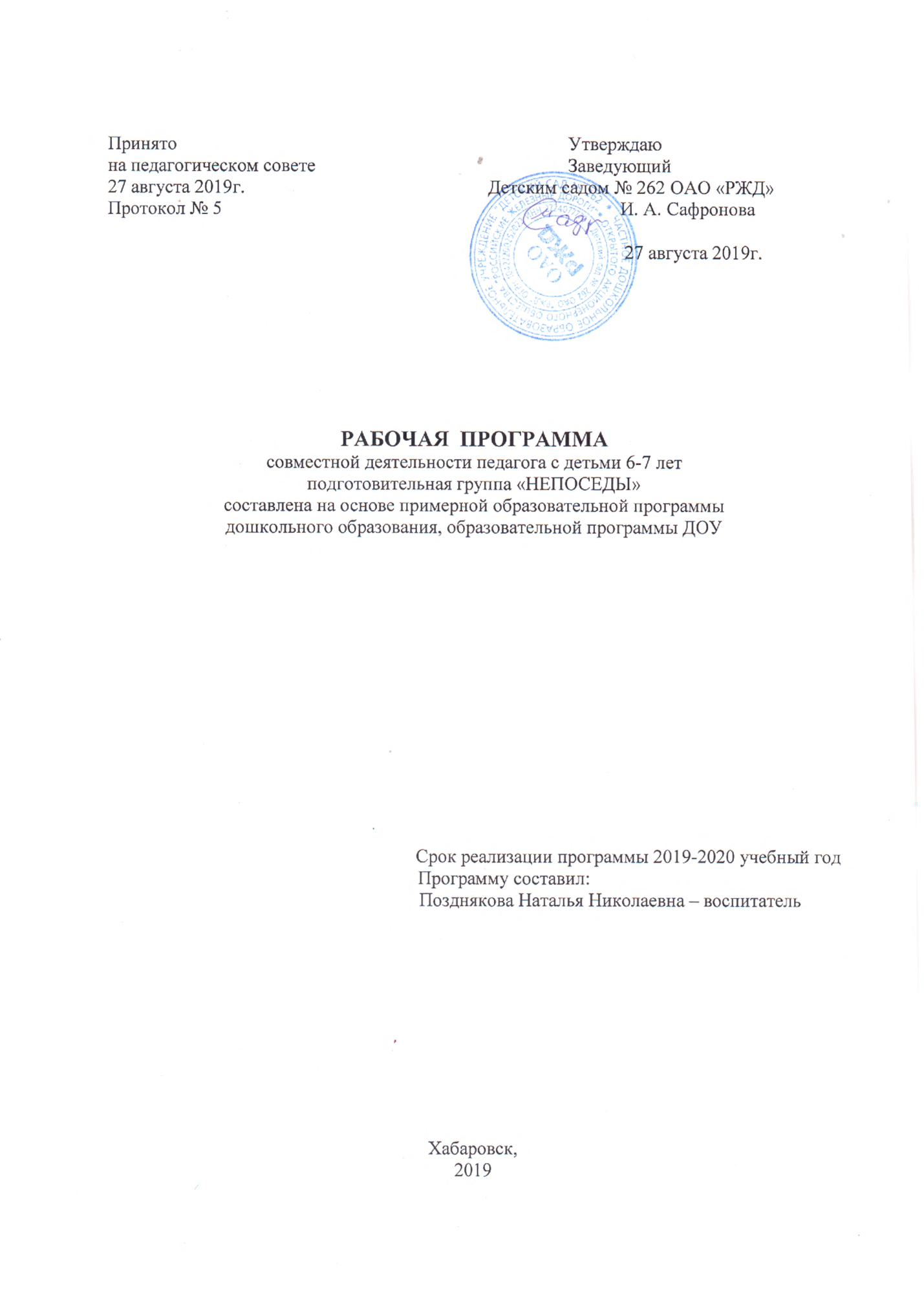 1.1. Пояснительная записка.      Рабочая программа подготовительной группы «Непоседы»  разработана в соответствии с нормативными правовыми документами: Федеральным государственным образовательным стандартом дошкольного образования (Приказ Министерства образования и науки РФ от 17 октября 2013 г. №1155); Федеральным законом «Об образовании в Российской Федерации» от 29.12.2012 № 273-ФЗ; Приказом Министерства образования и науки Российской Федерации от 30 августа 2013 года N 1014 «Об утверждении порядка организации и осуществления образовательной деятельности по основным общеобразовательным программам – образовательным программам дошкольного образования»; Постановлением Главного государственного санитарного врача Российской Федерации от 15 мая 2013 г. N 26 г. Москва "Об утверждении СанПиН 2.4.1.3049-13 «Санитарно - эпидемиологические требования к устройству, содержанию и организации режима работы дошкольных образовательных организаций»; Уставом Детского сада № 262 ОАО «РЖД»; Основной образовательной программой дошкольного образования Детского сада № 262 ОАО «РЖД».      Рабочая программа направлена на создание условий развития ребенка открывающих возможности для его позитивной социализации, его личностного развития, развития инициативы и творческих способностей на основе сотрудничества со взрослыми и сверстниками и соответствующим возрасту видам деятельности; на создание развивающей образовательной среды, которая представляет собой систему условий социализации и индивидуализации детей.      Рабочая программа обеспечивает разностороннее развитие детей в возрасте от 6 до 7 лет с учётом их возрастных и индивидуальных особенностей по основным направлениям: социально-коммуникативному, познавательному, речевому, художественно – эстетическому и физическому.      Рабочая программа определяет содержание и организацию воспитательно-образовательного процесса для детей подготовительной к школе группы. Режим работы подготовительной дежурной группы «Непоседы» в соответствии с режимом работы ДОУ: пятидневная рабочая неделя (с 7.30 до 19.30 часов). Реализация Программы осуществляется в течение всего времени пребывания детей в ДОУ. Реализация Программы осуществляется на русском языке – государственном языке Российской Федерации, являющемся родным для всех воспитанников детского сада. 1.2. Цели и задачи рабочей программы: Цель: формирование общей культуры, развитие физических, интеллектуальных и личностных качеств, формирование предпосылок учебной деятельности, обеспечивающих социальную успешность, сохранение и укрепление здоровья детей. Исходя из поставленной цели, формируются следующие задачи: 1. Укреплять физическое и психическое здоровье детей, развивать двигательную активность, воспитывать гигиеническую культуру, приобщать к ценностям здорового образа жизни. 2. Развивать гуманистическую направленность отношения детей к миру (социальному, природному, рукотворному), воспитывать культуру общения, доброжелательность и эмоциональную отзывчивость, дружеские взаимоотношения, стремление к сотрудничеству, взаимодействию со сверстниками и близкими взрослыми. 3. Развивать познавательную активность, любознательность, стремление детей к исследованию и экспериментированию с предметами, материалами, природными объектами, умение вести наблюдение, сравнение, анализ, пользоваться схемами, моделями, пооперационными картами; обогащать кругозор детей, углублять и дифференцировать представления о мире. 4. Развивать инициативу и самостоятельность детей в деятельности, общении и познании, в играх, изобразительной, театральной, музыкальной, речевой, коммуникативной деятельности) в соответствии с интересами и склонностями дошкольников. 5. Обогащать эстетические чувства и впечатления детей, интерес к искусству, музыке, художественной литературе, развивать речевую культуру, умение грамматически правильно, выразительно и связно передавать в речи свои мысли, стремиться к взаимопониманию в общении со взрослыми и сверстниками. 6. Развивать стремление к школьному обучению, интерес к школе, к будущей новой социальной позиции школьника, обеспечивать становление полноценной готовности детей к обучению в школе. 7. Развивать самосознание детей, воспитывать в детях уверенность, чувство собственного достоинства, стремление к социально одобряемым действиям и поступкам, радость взросления, понимания роста возможностей и достижений. 8. Обогащать представления детей о людях, о родной стране, многообразии стран и народов мира, формировать основы гражданских, патриотических чувств и толерантности к другим народам. Реализация цели осуществляется в процессе разнообразных видов деятельности: Образовательная деятельность, осуществляемая в процессе организации различных видов детской деятельности (игровой, коммуникативной, трудовой, познавательно-исследовательской, продуктивной, музыкально-художественной, чтения). Образовательная деятельность, осуществляемая в ходе режимных моментов. Самостоятельная деятельность детей. Взаимодействие с семьями детей по реализации рабочей программы.      Таким образом, решение программных задач осуществляется в совместной деятельности взрослых и детей и самостоятельной деятельности детей не только в рамках непосредственно образовательной деятельности, но и при проведении режимных моментов в соответствии со спецификой дошкольного образования.      Содержание рабочей программы включает совокупность образовательных областей, которые обеспечивают разностороннее развитие детей с учетом их возрастных и индивидуальных особенностей по основным направлениям – физическому, социально-личностному, познавательно-речевому и художественно-эстетическому. 1. 3. Возрастные и индивидуальные особенности детей подготовительной группы.      Ребенок на пороге школы (6 - 7 лет) обладает устойчивыми социально-нравственными чувства и эмоциями, высоким самосознанием и осуществляет себя как субъект деятельности и поведения. Мотивационная сфера дошкольников 6 - 7 лет расширяется за счет развития таких социальных мотивов, как познавательные, просоциальные (побуждающие делать добро), самореализации. Поведение ребенка начинает регулироваться также его представлениями о том, что хорошо и что плохо. С развитием морально-нравственных представлений напрямую связана и возможность эмоционально оценивать свои поступки. Ребенок испытывает чувство удовлетворения, радости, когда поступает правильно, хорошо, и смущение, неловкость, когда нарушает правила, поступает плохо. Общая самооценка детей представляет собой глобальное, положительное недифференцированное отношение к себе, формирующееся под влиянием эмоционального отношения со стороны взрослых. К концу дошкольного возраста происходят существенные изменения в эмоциональной сфере. С одной стороны, у детей этого возраста более богатая эмоциональная жизнь, их эмоции глубоки и разнообразны по содержанию. С другой стороны, они более сдержанны и избирательны в эмоциональных проявлениях. К концу дошкольного возраста у них формируются обобщенные эмоциональные представления, что позволяет им предвосхищать последствия своих действий. Это существенно влияет на эффективность произвольной регуляции поведения - ребенок может не только отказаться от нежелательных действий или хорошо себя вести, но и выполнять неинтересное задание, если будет понимать, что полученные результаты принесут кому-то пользу, радость и т. п. Благодаря таким изменениям в эмоциональной сфере поведение дошкольника становится менее ситуативным и чаще выстраивается с учетом интересов и потребностей других людей.      Сложнее и богаче по содержанию становится общение ребенка со взрослым. Дошкольник внимательно слушает рассказы родителей о том, что у них произошло на работе, живо интересуется тем, как они познакомились, при встрече с незнакомыми людьми часто спрашивает, где они живут, есть ли у них дети, кем они работают и т. п. Большую значимость для детей 6—7 лет приобретает общение между собой. Их избирательные отношения становятся устойчивыми, именно в этот период зарождается детская дружба. Дети продолжают активно сотрудничать, вместе с тем у них наблюдаются и конкурентные отношения — в общении и взаимодействии они стремятся в первую очередь проявить себя, привлечь внимание других к себе. Однако у них есть все возможности придать такому соперничеству продуктивный и конструктивный характер и избегать негативных форм поведения.        К семи годам дети определяют перспективы взросления в соответствии с гендерной ролью, проявляют стремление к усвоению определенных способов поведения, ориентированных на выполнение будущих социальных ролей. К 6 - 7 годам ребенок уверенно владеет культурой самообслуживания и культурой здоровья.      В играх дети 6 - 7 лет способны отражать достаточно сложные социальные события - рождение ребенка, свадьба, праздник, война и др. В игре может быть несколько центров, в каждом из которых отражается та или иная сюжетная линия. Дети этого возраста могут по ходу игры брать на себя две роли, переходя от исполнения одной к исполнению другой. Они могут вступать во взаимодействие с несколькими партнерами по игре, исполняя как главную, так и подчиненную роль. Продолжается дальнейшее развитие моторики ребенка, наращивание и самостоятельное использование двигательного опыта. Расширяются представления о самом себе, своих физических возможностях, физическом облике. Совершенствуются ходьба, бег, шаги становятся равномерными, увеличивается их длина, появляется гармония в движениях рук и ног. Ребенок способен быстро перемещаться, ходить и бегать, держать правильную осанку. По собственной инициативе дети могут организовывать подвижные игры и простейшие соревнования со сверстниками.       В возрасте 6—7 лет происходит расширение и углубление представлений детей о форме, цвете, величине предметов. Ребенок уже целенаправленно, последовательно обследует внешние особенности предметов. При этом он ориентируется не на единичные признаки, а на весь комплекс (цвет, форма, величина и др.). К концу дошкольного возраста существенно увеличивается устойчивость непроизвольного внимания, что приводит к меньшей отвлекаемости детей. Сосредоточенность и длительность деятельности ребенка зависит от ее привлекательности для него. Внимание мальчиков менее устойчиво. В 6 - 7 лет у детей увеличивается объем памяти, что позволяет им непроизвольно запоминать достаточно большой объем информации. Девочек отличает больший объем и устойчивость памяти. Воображение детей данного возраста становится, с одной стороны, богаче и оригинальнее, а с другой — более логичным и последовательным, оно уже не похоже на стихийное фантазирование детей младших возрастов. Несмотря на то что увиденное или услышанное порой преобразуется детьми до неузнаваемости, в конечных продуктах их воображения четче прослеживаются объективные закономерности действительности. Так, например, даже в самых фантастических рассказах дети стараются установить причинно-следственные связи, в самых фантастических рисунках - передать перспективу. При придумывании сюжета игры, темы рисунка, историй и т. п. дети 6 - 7 лет не только удерживают первоначальный замысел, но могут обдумывать его до начала деятельности. В этом возрасте продолжается развитие наглядно-образного мышления, которое позволяет ребенку решать более сложные задачи с использованием обобщенных наглядных средств (схем, чертежей и пр.) и обобщенных представлений о свойствах различных предметов и явлений. Действия наглядно-образного мышления (например, при нахождении выхода из нарисованного лабиринта) ребенок этого возраста, как правило, совершает уже в уме, не прибегая к практическим предметным действиям даже в случаях затруднений. Возможность успешно совершать действия сериации и классификации во многом связана с тем, что на седьмом году жизни в процесс мышления все более активно включается речь. Использование ребенком (вслед за взрослым) слова для обозначения существенных признаков предметов и явлений приводит к появлению первых понятий.         Речевые умения детей позволяют полноценно общаться с разным контингентом людей (взрослыми и сверстниками, знакомыми и незнакомыми). Дети не только правильно произносят, но и хорошо различают фонемы (звуки) и слова. Овладение морфологической системой языка позволяет им успешно образовывать достаточно сложные грамматические формы существительных, прилагательных, глаголов. В своей речи старший дошкольник все чаще использует сложные предложения (с сочинительными и подчинительными связями). В 6—7 лет увеличивается словарный запас. В процессе диалога ребенок старается исчерпывающе ответить на вопросы, сам задает вопросы, понятные собеседнику, согласует свои реплики с репликами других.      Активно развивается и другая форма речи — монологическая. Дети могут последовательно и связно пересказывать или рассказывать. Важнейшим итогом развития речи на протяжении всего дошкольного детства является то, что к концу этого периода речь становится подлинным средством как общения, так и познавательной деятельности, а также планирования и регуляции поведения. К концу дошкольного детства ребенок формируется как будущий самостоятельный читатель. Тяга к книге, ее содержательной, эстетической и формальной сторонам - важнейший итог развития дошкольника - читателя. Музыкально - художественная деятельность характеризуется большой самостоятельностью. Развитие познавательных интересов приводит к стремлению получить знания о видах и жанрах искусства (история создания музыкальных шедевров, жизнь и творчество композиторов и исполнителей). Дошкольники начинают проявлять интерес к посещению театров, понимать ценность произведений музыкального искусства.      В продуктивной деятельности дети знают, что хотят изобразить, и могут целенаправленно следовать к своей цели, преодолевая препятствия и не отказываясь от своего замысла, который теперь становится опережающим. Они способны изображать все, что вызывает у них интерес. Созданные изображения становятся похожи на реальный предмет, узнаваемы и включают множество деталей. Совершенствуется и усложняется техника рисования, лепки, аппликации. Дети способны конструировать по схеме, фотографиям, заданным условиям, собственному замыслу постройки из разнообразного строительного материала, дополняя их архитектурными деталями; делать игрушки путем складывания бумаги в разных направлениях; создавать фигурки людей, животных, героев литературных произведений из природного материала. Наиболее важным достижением детей в данной образовательной области является овладение композицией. Общая направленность группы – общеразвивающая. Группу посещают дети с разными психофизическими особенностями, темпераментом, привычками. Изучение индивидуальных особенностей контингента детей проводит медико-психолого-педагогический персонал ДОУ (педагог-психолог, социальный педагог, старшая медсестра, врач-педиатр) в ходе наблюдений, педагогической диагностики, медицинского мониторинга, с целью планирования и организации эффективной образовательной деятельности. При организации НОД, в организованной совместной и самостоятельной деятельности учитываем индивидуальные особенности детей: группу здоровья каждого ребенка; наличие у детей хронических заболеваний: особенности семей воспитанников;  индивидуальные особенности каждого ребенка (тип темперамента, характер, интересы и предпочтения, привычки). Лист здоровья, социальный паспорт группы см. в (Приложении 1)1. 4. Планируемые результаты освоения программы.       Результатами освоения программы являются целевые ориентиры дошкольного образования, которые представляют собой социально-нормативные возрастные характеристики возможных достижений ребенка. К целевым ориентирам дошкольного образования относятся следующие социально-нормативные возрастные характеристики возможных достижений ребенка: Целевые ориентиры на этапе завершения дошкольного образования:  ребенок овладевает основными культурными способами деятельности, проявляет инициативу и самостоятельность в разных видах деятельности - игре, общении, познавательно-исследовательской деятельности, конструировании и др.;  способен выбирать себе род занятий, участников по совместной деятельности;  ребенок обладает установкой положительного отношения к миру, к разным видам труда, другим людям и самому себе, обладает чувством собственного достоинства;  активно взаимодействует со сверстниками и взрослыми, участвует в совместных играх. Способен договариваться, учитывать интересы и чувства других, сопереживать неудачам и радоваться успехам других, адекватно проявляет свои чувства, в том числе чувство веры в себя, старается разрешать конфликты;  ребенок обладает развитым воображением, которое реализуется в разных видах деятельности, и прежде всего в игре; ребенок владеет разными формами и видами игры, различает условную и реальную ситуации, умеет подчиняться разным правилам и социальным нормам;  ребенок достаточно хорошо владеет устной речью, может выражать свои мысли и желания, может использовать речь для выражения своих мыслей, чувств и желаний, построения речевого высказывания в ситуации общения, может выделять звуки в словах, у ребенка складываются предпосылки грамотности;  у ребенка развита крупная и мелкая моторика; он подвижен, вынослив, владеет основными движениями, может контролировать свои движения и управлять ими;  ребенок способен к волевым усилиям, может следовать социальным нормам поведения и правилам в разных видах деятельности, во взаимоотношениях со взрослыми и сверстниками, может соблюдать правила безопасного поведения и личной гигиены;  ребенок проявляет любознательность, задает вопросы взрослым и сверстникам, интересуется причинно-следственными связями, пытается самостоятельно придумывать объяснения явлениям природы и поступкам людей;  склонен наблюдать, экспериментировать;  обладает начальными знаниями о себе, о природном и социальном мире, в котором он живет; знаком с произведениями детской литературы, обладает элементарными представлениями из области живой природы, естествознания, математики, истории и т.п.;  ребенок способен к принятию собственных решений, опираясь на свои знания и умения в различных видах деятельности. Частное дошкольное образовательное учреждение «Детский сад № 261 открытого акционерного общества «Российские железные дороги» 7 Промежуточные результаты освоения Программы формулируются в соответствии с Федеральными государственными образовательными стандартами (ФГОС) через раскрытие динамики формирования интегративных качеств воспитанников в каждый возрастной период освоения Программы по всем направлениям развития детей: Ребенок овладевает основными культурными способами деятельности, проявляет инициативу и самостоятельность в разных видах деятельности: игре, общении, познавательно - исследовательской деятельности, конструировании и др.; способен выбирать себе род занятий, участников по совместной деятельности; ребенок обладает установкой положительного отношения к миру, к разным видам труда, другим людям и самому себе, обладает чувством собственного достоинства. Способен договариваться, учитывать интересы и чувства других, сопереживать неудачам и сорадоваться успехам других, адекватно проявляет свои чувства, в том числе чувство веры в себя, старается разрешать конфликты. Активно взаимодействует со сверстниками и взрослыми, участвует в совместных играх. Обладает развитым воображением, которое реализуется в разных видах деятельности, прежде всего в игре; владеет разными формами и видами игры, различает условную и реальную ситуации, умеет подчиняться разным правилам и социальным нормам. Достаточно хорошо владеет устной речью, может выражать свои мысли и желания, может использовать речь для выражения своих мыслей, чувств и желаний, построения речевого высказывания в ситуации общения, может выделять звуки в словах, у ребенка складываются предпосылки грамотности. У ребенка развита крупная и мелкая моторика; он подвижен, вынослив, владеет основными движениями, может контролировать свои движения и управлять ими. Способен к волевым усилиям, может следовать социальным нормам поведения и правилам в разных видах деятельности, во взаимоотношениях с взрослыми и сверстниками, может соблюдать правила безопасного поведения и личной гигиены. Проявляет любознательность, задает вопросы взрослым и сверстникам, интересуется причинно-следственными связями, пытается самостоятельно придумывать объяснения явлениям природы и поступкам людей; склонен наблюдать, экспериментировать. Обладает начальными знаниями о себе, о природном и социальном мире, в котором живет. Знаком с произведениями детской литературы, обладает элементарными представлениями из области живой природы, естествознания, математики, истории и т. п. Способен к принятию собственных решений, опираясь на свои знания и умения в различных видах деятельности. II. Содержательный раздел. 2.1. Игра как особое пространство развития ребенка от трех до семи лет Частное дошкольное образовательное учреждение «Детский сад № 261 открытого акционерного общества «Российские железные дороги» 8 В подготовительной группе важно обеспечить дальнейшее развитие самостоятельности в игре, интереса к новым видам игр, развивать игровое творчество детей. Игры с готовым содержанием и правилами содержат в себе черты будущей учебной деятельности. В них ребенок должен понять стоящую перед ним задачу (составить узор, найти правильный путь в лабиринте), осознать игровые правила (соблюдать очередность, учитывать запрещающие сигналы и знаки, продвигаться только по «своим» дорожкам, не произносить запретные слова), следить, чтобы правила соблюдались всеми играющими (если играют несколько партнеров), контролировать себя, добиваться выигрыша и первенства. Задачи развития игровой деятельности 1. Поддерживать проявления активности, самостоятельности и творчества детей в разных видах сюжетных игр; обогащать игровой опыт каждого ребенка на основе участия в интегративной деятельности (познавательной, речевой, продуктивной), включающей игру. 2. Формировать умение не только следовать готовым игровым правилам в дидактических, подвижных, развивающих играх, но и самостоятельно создавать новые правила. 3. Обогащать способы игрового сотрудничества со сверстниками, развивать дружеские взаимоотношения и способствовать становлению микрогрупп детей на основе интереса к разным видам игр. Сюжетно-ролевые игры. Развитие интереса к отображению в сюжетно-ролевых играх разнообразных событий, связанных с их непосредственным опытом (посещение гипермаркета, кафе, парикмахерской), впечатлений, полученных от просмотра телевизионных передач, чтения художественной литературы, ожиданий, связанных с перспективой поступления в школу. Участие в играх проектного типа, в которых, принимая на себя роли, дети создают определенный продукт, который в дальнейшем может быть использован в других играх; стремление к играм с продолжением сюжета в течение нескольких дней. Самостоятельное использование совместного со сверстниками сюжетосложения, переход от внесения изменений в знакомый сказочный сюжет (введение новой роли, действия, события) к сложению новых творческих сюжетов. Участие в подготовительном этапе сюжетно-ролевой игры: самостоятельное придумывание новых сюжетных линий, комбинирование и согласование вариантов развития сюжета со сверстниками. Активное использование приема словесной передачи воображаемых игровых событий, места действия («Здесь море. Это корабль — он плывет к замку волшебника») приемом условного проигрывания части сюжета — «как будто». Проявление инициативы и активности в использовании продуктивной деятельности детей для создания необходимых атрибутов для игры (изготовление рекламных плакатов для игры в «цирк», коллажей, талончиков для лотереи, призов для победителей конкурсов и пр.), участие в создании коллекций предметов для разных игр (коллекция новогодних украшений для игры «Новогодний базар в гипермаркете», коллекция школьных принадлежностей для игр «Школа», «Школьный базар»). Участие в согласовании общего игрового замысла с использованием разнообразных способов (считалки, жребия, договора по желанию), установление договоренности о развитии сюжета и выборе ролей по ходу игры. Самостоятельное стремление детей совместно с партнерами распределять роли, обращаться к партнеру по имени игрового персонажа, вступать в разнообразные ролевые диалоги со сверстниками, передавать при помощи интонации, мимики, жестов характер и настроение ролевого персонажа, изменять интонацию голоса в зависимости от роли, характера и настроения игрового персонажа. Режиссерские игры. Проявление интереса к отображению в режиссерских играх содержания знакомых литературных произведений, мультипликационных фильмов, творческому объединению в сюжете событий из разных книг, мультфильмов, самостоятельно придуманных событий. Участие в индивидуальных и совместных режиссерских играх, управление 1 – 2 - мя игрушками, согласование действий с действиями сверстников, изменение интонации голоса в Частное дошкольное образовательное учреждение «Детский сад № 261 открытого акционерного общества «Российские железные дороги» 9 зависимости от создаваемого образа, передвижение игрушки по игровому полю, имитируя движение персонажа, использование звукоподражаний, комментирование событий, происходящих в сюжете режиссерской игры, оценка поступков игровых персонажей. Проявление стремления к согласованию сюжета со сверстниками, ведению диалогов от имени игровых персонажей, импровизации по ходу развития сюжета. Самостоятельное создание обстановки для режиссерской игры: подбор необходимых игрушек и предметов-заместителей, оформление игрового поля (лес, волшебная поляна, дом и пр.), использование готового полифункционального игрового материала, проявление инициативы в создании нового полифункционального игрового материала при помощи продуктивной деятельности. Игра-фантазирование. Проявление интереса детей к совместному со сверстниками фантазированию, инициативы в предложении темы игры, сюжетных линий, развертывания сюжета в воображаемом речевом плане, а также дополнения замыслов друг друга («Когда мы ушли в пещеру, со мной вот что случилось...», «Мы увидели, что к тебе приближается страшный великан, и решили его обмануть...»). Самостоятельное использование разнообразных средств придумывания сюжета: карты сказочной страны, своих рисунков, картинок с изображением героев. Сочинение новых игровых сюжетов, используя прием частичного преобразования готового сюжета (замена места действия, замена героя, изменение характера персонажа), согласовывание придуманных событий с замыслами партнеров-сверстников. Совместное с воспитателем участие в играх-фантазированиях разнообразного содержания (краеведческого, природоведческого и пр.), создание вместе с детьми продуктов-сюжетов, зафиксированных разными способами (рисунки, пиктограммы, карты сказочной страны и пр.). Игра-экспериментирование с разными материалами. Содержание данных игр аналогично содержанию в старшей группе. При их организации дети проявляют большую самостоятельность, педагог поддерживает инициативу детей в выборе игр, материалов, уборке пространства группы по окончании игры. Дидактические и развивающие игры. Игры с готовым содержанием и правилами. Игры на составление целого из частей, от 10—12 частей и более: «Лоскутное одеяло», «Пазлы», «Собери волшебный узор», «Создай ковер-самолет». Игры на освоение отношений «целое — часть»: «Прозрачный квадрат», «Чудо-цветик», «Геоконт», «Шнур-затейник», «Маленький дизайнер». Игры на группировку предметов и объектов на основе существенных признаков (живое - неживое; реальное - фантастическое; домашние животные - дикие животные), на разбиение совокупности объектов по группам одновременно по 2-3-м присущим им свойствам (цвет, форма, размер): «Сложи в корзину», «Заполни ячейки», «Что не подходит». Игры на сравнение предметов по нескольким признакам: «Найди пять отличий», «Общее и отличное», «Найди одинаковых гномиков», «Помоги найти нужный дом», «Одинаковые фото». Игры на установление последовательности по степени возрастания или убывания признака: «Установи порядок», «Разложи по яркости цвета», «От сладкого к кислому», «От твердого к мягкому». Игры на поиск недостающей в ряду фигуры: «Найди, что пропущено», «Потеряшки», «Догадайся, кто спрятался», «Для кого это письмо?» Игры на узнавание предметов по описанию или по вопросам («Угадай, что задумали?», «Задай вопрос и узнай», «Что предмет рассказывает о себе», «Догадайся и найди такой же»). Игры, связанные с ориентировкой по схеме, модели, плану, условным знакам, сигналам («Найти путь в пещеру Аладдина», «Найти клад по схеме»; «Лабиринт»). Игры на плоскостное моделирование: головоломки «Танграм», «Колумбово яйцо», «Чудесный круг», «Три кольца». Игры на объемное моделирование: «Кубики-затейники», «Трансформер», «Собирайка», «Тетрис» (объемный). Игры на осуществление контрольно-проверочных действий: «Сколько ошибок сделал художник?», «Исправь ошибки», «Контролер», «Путаница», «Кто быстрей найдет все ошибки». Народные игры. Речевые игры Частное дошкольное образовательное учреждение «Детский сад № 261 открытого акционерного общества «Российские железные дороги» 10 («Садовник», «Краски», «Катилася торба с высокого горба»). Игры с запрещающими действиями и правилами («Фанты», «Черное и белое», «„Да“ и „нет“ не говорите»). Различные виды лото. Шашки. Шахматы. «Крестики и нолики». Сознательное принятие игровой задачи, выполнение игровых действий по правилам, умение добиваться правильного результата, проявлять настойчивость в поиске решения и достижении результата. Проявление стремления рассуждать, анализировать, обдумывать свои ходы и действия, пояснять и комментировать свои действия в процессе игры. Освоение умения объяснить воспитателю или сверстникам содержание и правила игры, ответить на вопросы об игре. Активное стремление действовать в совместной игре согласованно, соблюдать очередность действий, проявлять выдержку; контролировать свои действия и действия других играющих на основе правил, исправлять ошибки. Понимание того, что некрасиво смеяться над проигравшим сверстником. Проявление инициативы в организации нескольких знакомых игр (речевых, подвижных, развивающих, познавательных и др.). Самостоятельное придумывание новых правил в знакомых играх, внесение разнообразия в их содержание за счет включения новых игровых действий. Совместное с воспитателем, а затем самостоятельное придумывание по аналогии со знакомыми новых игр: оформление с помощью рисунков или готовых картинок игрового поля, обозначение при помощи стрелок маршрута, условных знаков - препятствий; согласование общих правил игры, условий выигрыша, придумывание названия игры («Путешествие по стране сказок», «Опасный маршрут», «Космические приключения»). Проявление инициативы в процессе создания в группе игротеки, поддержка порядка, бережное отношение к играм и игровым материалам. Частное дошкольное образовательное учреждение «Детский сад № 261 открытого акционерного общества «Российские железные дороги» 45 В приложении к рабочей программе представлены: лексическое планирование на учебный год, перспективное планирование по каждой образовательной области (за исключением тех областей и их разделов, которые ведут специалисты), перспективный план работы с семьями воспитанников, социальный паспорт группы, листок здоровья, материалы педагогической диагностики (кроме электронного варианта). Результаты развития игровой деятельности Достижения ребенка (Что нас радует) Ребенок проявляет интерес к разным видам игр. Выражены индивидуальные предпочтения к тому или иному виду игровой деятельности. Способен согласовать в игровой деятельности свои интересы и интересы партнеров, умеет объяснить замыслы, адресовать обращение партнеру. В сюжетных и театрализованных играх активность детей проявляется по-разному. Детям-сочинителям наиболее интересны игры, которые осуществляются в вербальном плане. Придуманные ими сюжеты отличаются оригинальностью. Они становятся носителями игрового замысла. Дети-исполнители, артисты проявляют интерес к воплощению игровых образов и ролей. Используют при этом разнообразные средства - мимику, жест, речевую интонацию, комментирующую речь. Для детей-режиссеров характерна высокая активность, как в инициировании игровых замыслов, так и в создании образов игровых персонажей, выполнении игровых действий. Детям-практикам интересны многоплановые игровые сюжеты, предполагающие переходы от игры к Вызывает озабоченность и требует совместных усилий педагогов и родителей Ребенок тяготеет к шаблонным игровым сюжетам и действиям. В игровой роли маловыразителен. Речевая активность снижена. Сосредоточен на однообразных, стереотипных действиях с игрушками; ролевой репертуар беден. В совместных играх наблюдается неумение согласовывать игровое взаимодействие с общим игровым замыслом. Предложения других играющих по изменению сюжета принимает, но затрудняется соответственно изменить рисунок своей роли. Часто оставляет общую игру до ее завершения. Знает мало игр, затрудняется в объяснении игровых правил другим. При попытках объяснить не заботится о том, чтобы быть понятным партнеру, раздражается, выражает недовольство, если сверстник задает вопросы. В играх с готовым содержанием упускает отдельные правила. Возможности саморегуляции с позиции игровых правил снижены. Не проявляет настойчивости в решении игровой задачи, если это требует интеллектуальных усилий (развивающие 4. 2. Перспективный план работы с семьёй МЕСЯЦ МЕРОПРИЯТИЯ Сентябрь 1.Организационное родительское собрание «Подготовка детей к школе» Цель: ознакомление родителей с критериями готовности ребенка к школе; оценка родителями степени готовности своего ребенка к школе. 2.Консультация для родителей «Что должен уметь ребенок 6-7 лет» 3.Памятка для родителей «Возрастные особенности детей подготовительной группы» 4. Консультация «Живем по режиму» 5. Оформление родительского уголка «Золотая осень» Октябрь 1. 1.Индивидуальная беседа с родителями о необходимости проводить 2. вакцинацию против гриппа и ОРВИ 2.Консультация для родителей «Профилактика гриппа и ОРЗ» 3.Выставка «Дары осени» 4.Привлечение родителей к подготовке осеннего утренника и к участию в выставке поделок из овощей и фруктов «Осенняя ярмарка» Ноябрь 1.Консультация «Почему дети бывают упрямыми и капризными?» 2. Родительское собрание «Знаете ли Вы своего ребенка?» 3.Беседа «Одежда детей в группе» 4.Акция «Помогите тем, кто рядом» (Совместное изготовление кормушек для птиц) 5. Советы родителям «Что надо делать, когда дети капризничают и упрямятся». Декабрь 1.Оформление родительского уголка на зимнюю тему: «Здравствуй, гостья Зима». 2.Подготовка к новогоднему празднику. Подготовка к участи. Поделок из бросового материала «Новогодняя сказка». 3. Подготовка подарков на Новый год. 4.Папка - передвижка «Скоро, скоро Новый год» 5.Памятка для родителей: «Правильно одевайте детей» Январь 1.Консультация «Игра, как средство воспитания дошкольников» 2. Индивидуальные беседы: «Закаливание- одна из форм профилактики простудных заболеваний» 3. Консультация «Роль семьи в физическом воспитании ребёнка» 4.Консультация «Первая помощь при обморожении» 5. Памятка для родителей по правилам дорожного движения. 6. Подготовка к участию конкурса семейного «Костюм для куклы». Февраль 1.Фотоколлаж: «Мой папа» 2.Консультация для родителей «Наши верные друзья – полезные привычки» 3. Привлечь родителей к совместному проведению мини – проекта «Наши папы самые лучшие» 4.Консультация «Азбука дорожного движения». 5. Праздник, посвященный Днб защитников Отечества. Волшебные слова и поступки (культура общения, этикет, эмоции) «Что такое хорошо, что такое плохо» Волшебные слова и поступки (культура общения, этикет, эмоции) «Что такое хорошо, что такое плохо» Волшебные слова и поступки (культура общения, этикет, эмоции) «Что такое хорошо, что такое плохо» Волшебные слова и поступки (культура общения, этикет, эмоции) «Что такое хорошо, что такое плохо» 5 5 Здравствуй, вёснушка – весна! Здравствуй, вёснушка – весна! Апрель 1 1 Общение и культура поведения (правила на всю жизнь) День смеха. 2 2 Планета Земля (континенты, страны, народы, многообразие языков). День космонавтики. Планета Земля (континенты, страны, народы, многообразие языков). День космонавтики. 3 3 Предметы вокруг нас. Перелетные птицы. Предметы вокруг нас. Перелетные птицы. 4 4 Неделя здоровья. (Растем здоровыми, активными, жизнерадостными; физкультура, полезные и вредные привычки, закаливание, режим дня, к/г навыки) Неделя здоровья. (Растем здоровыми, активными, жизнерадостными; физкультура, полезные и вредные привычки, закаливание, режим дня, к/г навыки) Май 1 1 9 Мая – День Победы) 2 2 Весна (Сад, парк, лес, деревья, кустарники, садовые инструменты Луг (цветы цветут) Весна (Сад, парк, лес, деревья, кустарники, садовые инструменты Луг (цветы цветут) 3 3 Рыбы (морские, пресноводные, аквариумные) Рыбы (морские, пресноводные, аквариумные) 4 4 Мой город – Хабаровск. Достопримечательности города (улицы, памятники, площади, музеи, театры). Мой город – Хабаровск. Достопримечательности города (улицы, памятники, площади, музеи, театры). 5 5 Выпуск детей в школу. День защиты детей. (Мир на всей планете) Выпуск детей в школу. День защиты детей. (Мир на всей планете) Июнь 1 1 Неделя детской книги. Пушкинская неделя. Фестиваль наших достижений (творческий отчет за год) «Искусства сказочная нить». 2 2 Предметы вокруг нас. Насекомые Предметы вокруг нас. Насекомые 3 3 Неделя грамотного пешехода. (Красный, жёлтый, зеленый. ПДД.) Неделя грамотного пешехода. (Красный, жёлтый, зеленый. ПДД.) 4 4 Спорт. Виды спорта. Спортивные игры, развлечения. Спорт. Виды спорта. Спортивные игры, развлечения. Июль 1 1 Моя дружная семья (день любви, семьи и верности) 2 2 Неделя юного архитектора. «Чудо - город из песка» (постройки из песка). «Тайны песка» - исследовательская деятельность Неделя юного архитектора. «Чудо - город из песка» (постройки из песка). «Тайны песка» - исследовательская деятельность 3 3 Солнце, воздух и вода – наши лучшие друзья Солнце, воздух и вода – наши лучшие друзья Октябрь Октябрь Познавательное развитие Речевое развитие 